Семинар молодых педагогов11 апреля 2017 года в средней общеобразовательной школе №3 станица Старощербиновская состоялся семинар молодых педагогов Щербиновского района по теме: «Современные педагогические технологии в условиях реализации ФГОС урочной и внеурочной деятельности». 14 молодых педагогов района приняли участие в мероприятии. В рамках семинара, Белоброва Ирина Александровна, председатель Щербиновской районной территориальной организации Профсоюза работников образования подняла актуальные вопросы социально-трудовых прав работников отрасли образования. Молодые педагоги средней общеобразовательной школе №3 представили мастер-классы, делились опытом работы с коллегами. Учитель начальных классов, Попова Т.В., на примере урока окружающего мира «Дикие и домашние животные», показала, как использовать игровые технологии и работу в группах на этапе закрепления материала. Телипко А.В., педагог-организатор, представила мастер-класс «Изготовление цветов из атласных лент в технике канзаши». Учитель физической культуры, Кулага А.М., поделился опытом работы на тему: «Здоровый образ жизни», рассказал о подвижных играх для начальной школы на уроках физической культуры. Кувалдина И.А., педагог-психолог в своем мастер-классе «Разнообразие школьных конфликтов. Причины возникновения и способы решения» совместно с педагогами рассмотрели несколько конфликтных ситуаций и их решения. Семинар прошел в благоприятной обстановке, плодотворно. Способствовал обеспечению совершенствования профессиональных умений молодых педагогов, развития творческого отношения учителя к своему предмету. Педагоги приобрели для себя новые знания, которые смогут использовать в своей педагогической практике. 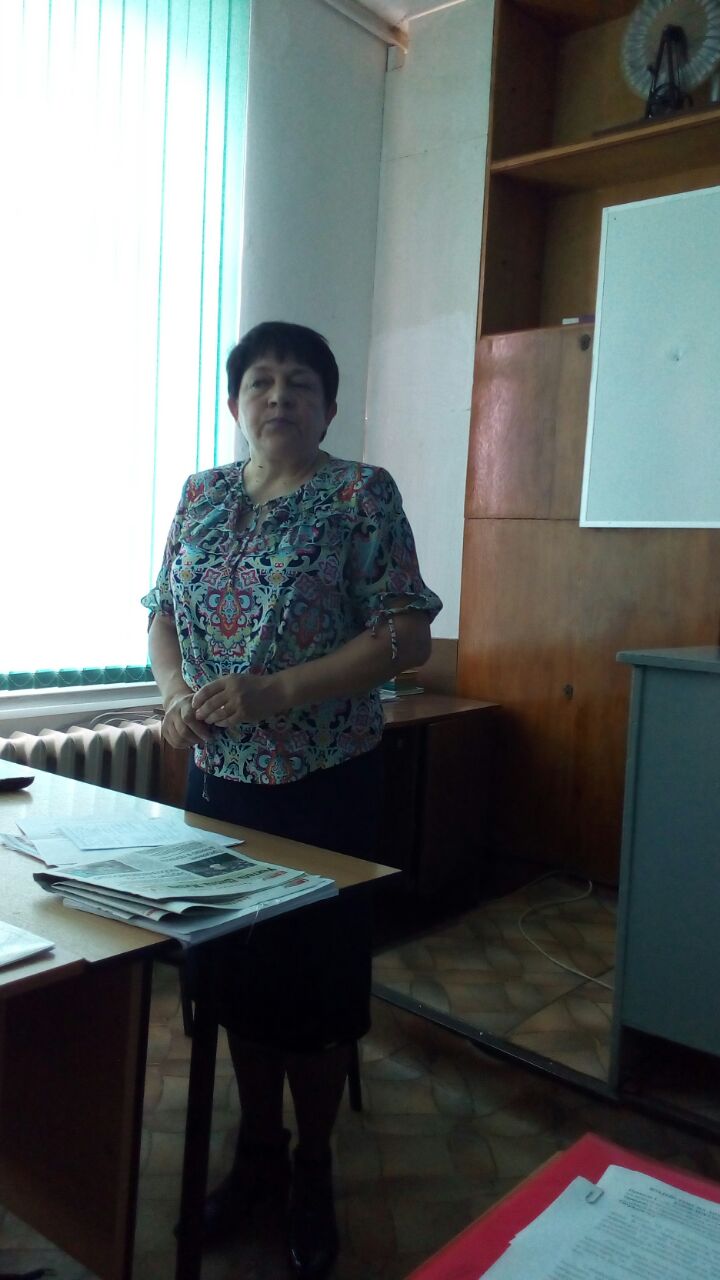 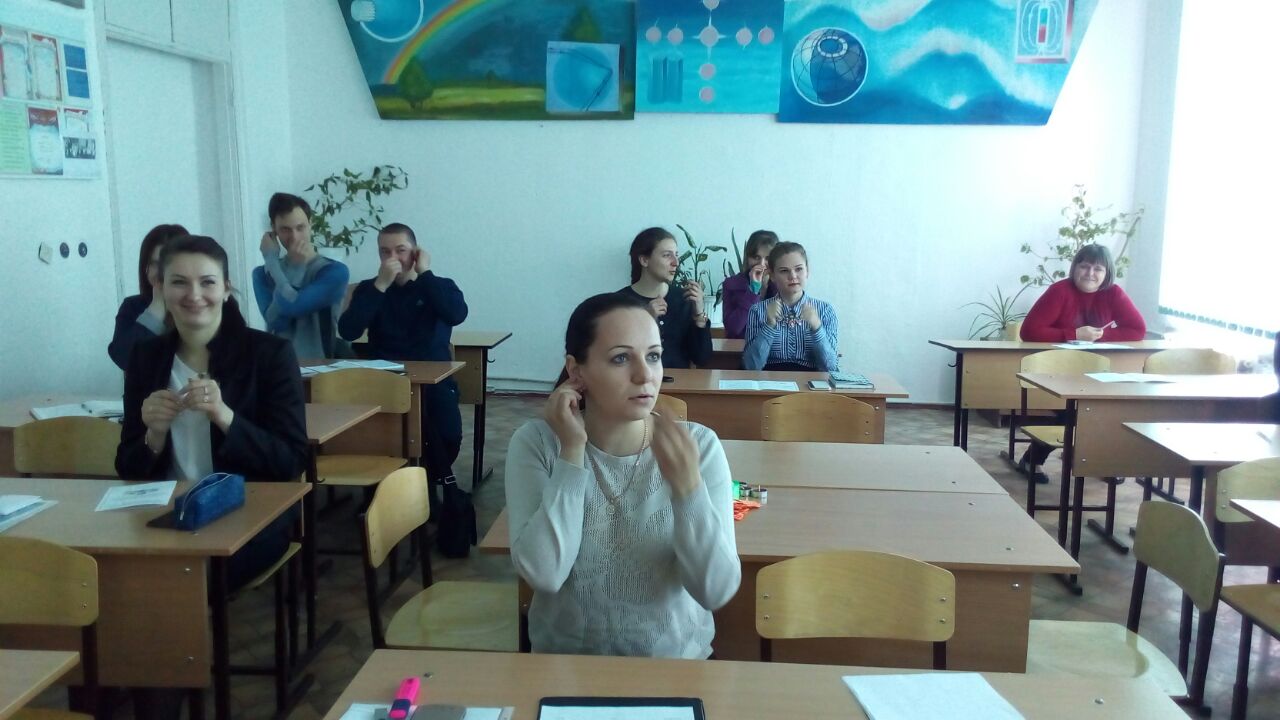 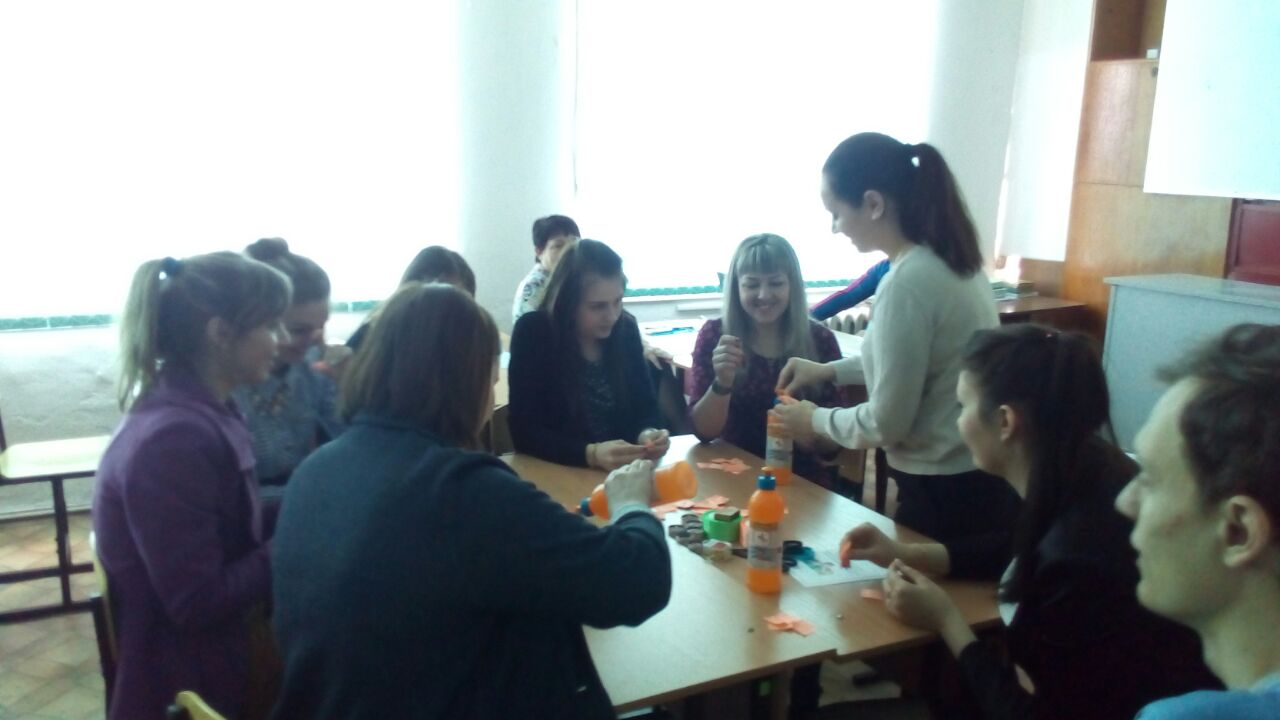 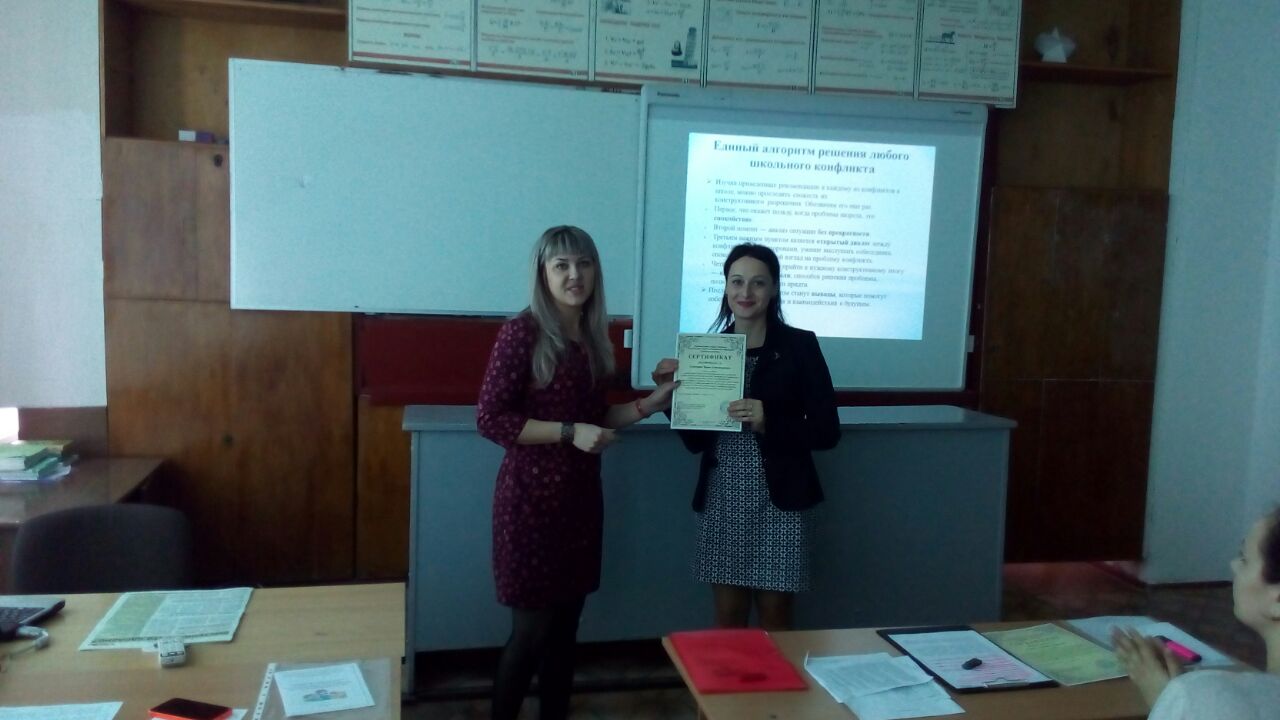 